Exercise Physiology.Biomechanics.Anatomy & Physiology.Research Methodology.I hereby declare that the above-mentioned particulars are true to the best of my knowledge.Place:       Ganderbal.Dated:      20-12-2018									Signature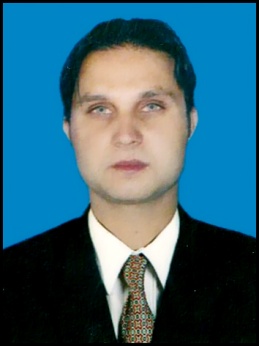 Contact Information	Dab, Sadat, Ganderbal, J& K,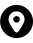        P/C: 191131.	9906924950, 9796728941.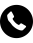 	syedinu14@gmail.com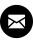 AchievementsJRF (Junior Research Fellowship) awarded on 24th June, 2012, (UGC)Qualified UGC-NET held on 24th June 2012.Qualified UGC-NET held on 30th December 2012.Qualified SET/SLET held in December, 2010 (Jammu University)Nominated for sports programme at University of Birmingham (UK).Best Research Paper Presentation Award -ITheme: Gait Analysis (Normal & Pathological)In: National Seminar on Promoting Physical Activity & Healthy Eating for a Healthier Nation.Venue: Aligarh Muslim UniversityDate: 21st -22nd Nov, 2015.Best Research Paper Presentation Award -IITheme: Athletic & Pathological Cardiac Hypertrophy.In: National Conference on Physical Education & Interdisciplinary Studies.Venue: Aligarh Muslim UniversityDate: 13th -14th February 2016.ExpertiseMotion Analysis 2D.Motion Analysis 3D.Gait Analysis.Silicon Coach7 pro. Motion Analysis Software.Max TRAQ Motion Analysis Software.Xilisoft Video Converter Software.PublicationsS.NOTITLE OF PAPERTITLE OF JOURNAL/BOOKVOLUMEPAGE NOYEARIMPACT FACTORIC VALUEISSN/ISBNSTATUSREF/NON-REFAUTHORIAUTHOR IIAUTHOR III    1Dietry And Physical Activity Counselling In the Prevention of Type 2 Diabetes.International Journal of Current Research.Volume 9, Issue 12, Page No. 62075-62078.December 20177.086ISSN:0975-833XInternationalRefereed, Indexed & Peer ReviewedSyed Anayat HussainSaba Bashirx2Gait Cycle Duration: A Determining Factor of Gait Maturity in Children.International Journal of Current Research & ReviewVolume 9, Issue 6,Page No 40-43March20174.01671.54ISSN:0975-5241InternationalRefereed, Indexed & Peer ReviewedSyed Anayat HussainProf. Ikram Hussain×3Influence of Spatio-Temporal Parameters on Gait Speed in School Children. International Journal of Advanced ResearchVolume 4, Issue 4,Page No 768-772April 20166.11856.43ISSN: 2320-5407InternationalRefereed, Indexed & Peer ReviewedSyed Anayat HussainProf. Ikram HussainFuzail Ahmad4Influence of Body Kinematics on Tennis ServeEuropean Academic ResearchVolume 3, Issue 1,Page No 238-248April20153.4546DRJI Value: 5.9ISSN: 2286-4822InternationalRefereed, Indexed & Peer ReviewedSyed Anayat HussainProf. Ikram HussainFuzail Ahmad5Kinematics of Usain Bolts' 100 mts Performance: A ReviewInternational Journal for Research in Applied Science & Engineering TechnologyVolume 4, Issue 11,Page No 162-165Nov.20165.96945.98ISSN: 2321-9653InternationalRefereed, Indexed & Peer ReviewedTawseef Ahmad bhatProf. Ikram HussainSyed Anayat Hussain6Mechanical Efficiency in Tennis ServeSports , Health And Sports Economics1st Edition, Page No 508-513March2015××ISBN: 978-93-80748-86-3International×Syed Anayat HussainProf. Ikram HussainFuzail Ahmad7Athletic And Pathological Cardiac HypertrophyJournal of Physical Education ResearchSpecial Issue I, Page No 242-246Feb, 20160.765×ISSN: 2394-4048InternationalRefereed, Indexed & Peer ReviewedSyed Anayat HussainSarfaraz Hussain Malik Tawseef Ahmad bhat8Gait Analysis: Normal And PathologicalPromoting Physical Activity & Healthy Eating for A Healthier Nation 1st Edition, Page No 212-216Nov, 2015××ISBN: 978-93-84434-09-0National×Syed Anayat Hussain××Papers Presented In Conference/ Seminars.S.NOTITLE OF PAPERCONFERENCEs/SEMINARSYEAR    VENUEISSN/ISBNSTATUSAUTHORIAUTHORIIAUTHORIII1Cardiac Hypertrophy: An InsightGlobal Scientific Conference on Physical Education, Health & Sports Sciences(GLOPEHSS)Jan2014Guru Nanak Dev University, Amritsar, Punjab(INDIA)ISBN:978-93-8014-515-0InternationalSyed Anayat HussainSarfaraz Hussain MalikTawseef Ahmad bhat2Comparative Study of Effects of Different Durations of Warming UP on Selected Physical Fitness Components of Volley Ball Players International Conference on Futristic Trends in Physical Education (ICFTPE)Jan2013Punjabi University , Patiala, Punjab (INDIA)ISBN:978-93-80144-79-9InternationalSarfaraz Hussain MalikSyed Anayat HussainShahnawaz Aalam.3A Study of infrastructural Facilities, Playing Surfaces & Sports Programmes in Schools of Selected Districts Of KashmirNational Conference on Wellness Through Physical Activity: Future PrespectiveJan2014Punjabi University , Patiala, Punjab (INDIA)ISBN:978-93-8014-512-9NationalTawseef Ahmad bhatSyed Anayat HussainSarfaraz Hussain Malik4Yoga as a Way of Living StyleInternational Conference on, “ Leadership Training and Job Opportunities In Recreational Sports At Global LevelMarch2014Sant Gadge Baba Amravati University, Amravati, Maharastra (INDIA)InternationalTawseef Ahmad bhatSyed Anayat HussainSarfaraz Hussain Malik5Body Characteristics and Gait Cycle Duration In Five Year Old ChildrenInternational Congress on Sports Science and Yoga(ICSSY)Feb2017Vigyan Bhawan, New Delhi (INDIA) organized byLNIPE, Gwalior & Ministry of Youth Affairs & Sports, Govt. of India.InternationalSyed Anayat HussainProf. Ikram Hussain×Specialization SubjectsWorkshops AttendedS.NOTITLE OF WORKSHOPCONDUCTED DURINGDURATIONYEAR            VENUE1National Workshop on Research methodology                    xSeven daysFeb2018Aligarh Muslim University, U.P (INDIA)2Officiating & Coaching Skills                    ×Seven DaysNov2016Aligarh Muslim University, U.P (INDIA)3Role of NDT in Hemiplegia.National Seminar on Promoting Physical Activity & Healthy Eating for A Healthier NationTwo DaysNov2015Aligarh Muslim University, U.P (INDIA)4Sports Psychology International Conference on  Sports , Health And Sports EconomicsTwo DaysMarch2015Guru Nanak Dev University, Amritsar, Punjab(INDIA)5Drug Abuse Awareness                  ×Four Days     Jan2014Department of Psychiatry.Govt. Medical College, SringarShort Term Courses AttendedS.NOTITLE OF COURSECONDUCTED BYDURATIONYEAR  VENUE1School Safety                    ×Three daysDec 2017J&K Institute of Management Public Administration & Rural Development, (IMPA) M.A Road, Srinagar2Your Health WellbeingUGC Academic Staff College, AMUSeven DaysDec2014Aligarh Muslim University, U.P (INDIA)3.Basics of Information TechnologyAsian Softwares Computer EducationSix MonthsJune2003Ganderbal, Kashmir, J & K.4. Basic Course in Scout MastersJammu And Kashmir State Bharat Scouts & Guides, Srinagar.Five daysDec2010Youth Hostel, SrinagarSports ParticipationS.NOGAME/SPORTCHAMPIONSHIPLEVEL   YEAR        VENUEMERIT1TaekwondoAll India Taekwondo Federation CupNational    April2012Pestle Weed College, Dehradun, Uttrakhand (INDIA)Participation2Skiing & MountaineeringIndian Institute of Skiing & Mountaineering.Basic CourseMarch2006Gulmarg, Kashmir          J & kA-Grade3Sepak TakrawDistrict Sepak Takraw AssociationStateOct2001Polo Groung, Srinagar, Kashmir          J & KWinner4Thang-TaState Thang-Ta championshipState      July     2001Bakhshi Stadium, Srinagar, Kashmir         J & k.ParticipationDeclaration